附件2选课过程说明（直选式：即先到先得，选满为止）登录学生信息网站学生在使用校园网的情况下登录学生个人信息系统网站，网址为：http://210.27.176.185/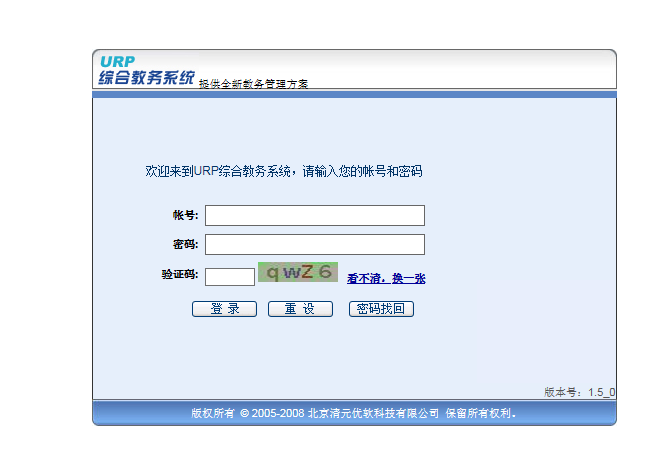 二、选课操作方法学生登录个人信息系统后显示如下：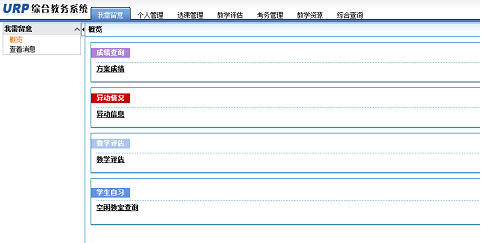 图2： 登录成功页面选课过程在登陆界面选择“选课管理”模块后，右键点击左侧“选课方案”，出现点击“方案课程”或“校任选课” 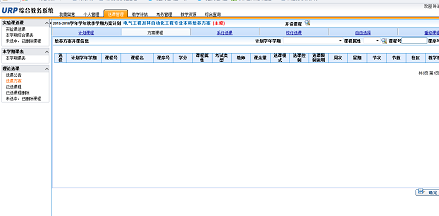 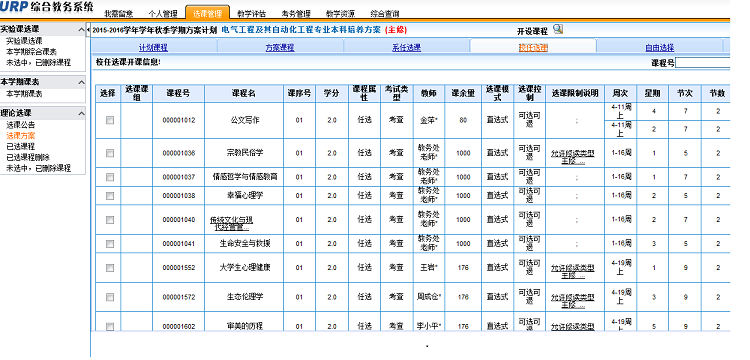 出现相关选课课程，进行选择，并“确定”即可。三、选课注意事项1.学生选课前仔细阅读课表，确认课程名称、上课时间及任课教师等信息；重修选课只能选择课程号与已修课程课程号相同的课程。2.必须由学生本人选课，别人不能代选。3.提交“正选”后请务必查看正选结果，核实是否已经成功选课，一经选课，不允许退课。4.学生需在规定时间内选课，系统一旦关闭学生将无法再进行选课。逾期未完成选课者，不得参加相关课程重新学习或终习成绩视为无效。